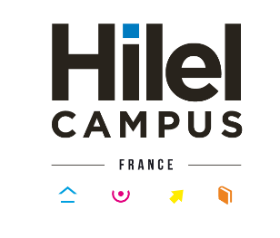 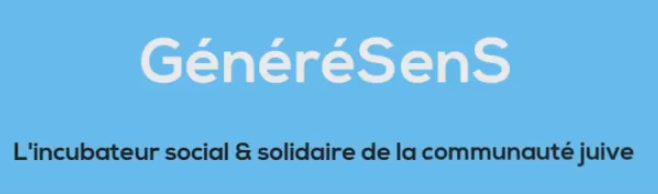 DOSSIER DE CANDIDATURE ANNEE 2018-2019Pour tout conseil ou informations, n’hésitez pas à écrire à incubateur@hilelcampus.com(Informations relatives au porteur de projet principal/référent, en cas de pluralité de porteurs)Prénom : Nom :Date de naissance : Adresse : Profession : Email : Téléphone : NOM DU PROJET :Site internet : Présentation du projet (quoi ? pour qui ? par qui ? comment ?) : Quelles sont les valeurs qui sous-tendent le projet ?Le ou les porteurs de projet : qui êtes-vous ? Quelle est la nouveauté/l’originalité du projet ?Quel est l’impact attendu pour la communauté ? Quel est l’état d’avancement du projet ? Quel est le modèle économique envisagé ?Eléments à joindre au dossier :□ une présentation de la structure juridique existante ou envisagée (nom, forme, date de création si déjà créée)□ un calendrier présentant les grandes étapes ou objectifs que vous souhaiteriez atteindre dans l’idéal, d’ici le mois de juin 2019□ un budget prévisionnel ou estimatif